ШАФА ДЛЯ ЗБЕРІГАННЯ ЛЕГО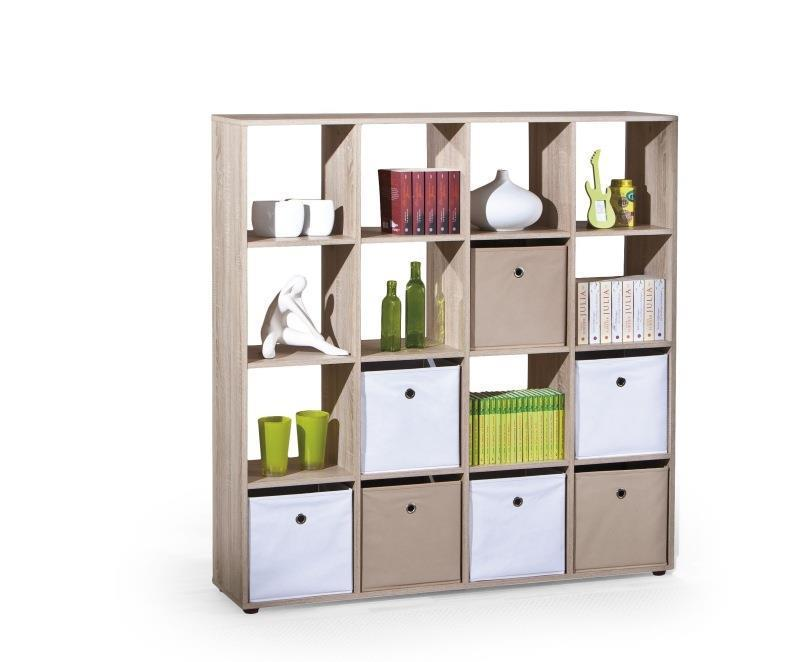 Опис товару:Висота: 144 смШирина: 139 смГлибина: 33 смМатеріал: Меблева плита ламінованаКолір: Дуб Сономаhttps://dodomy.com.ua/ua/product/stellazh-detskiy-luini-16-halmar/ПУФИ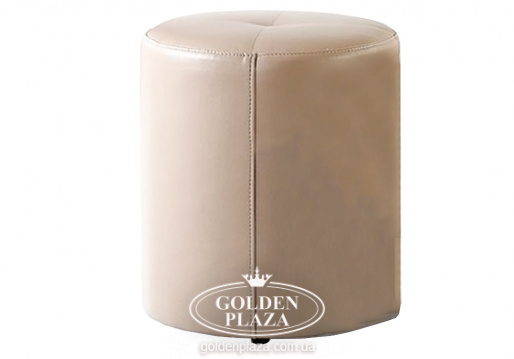 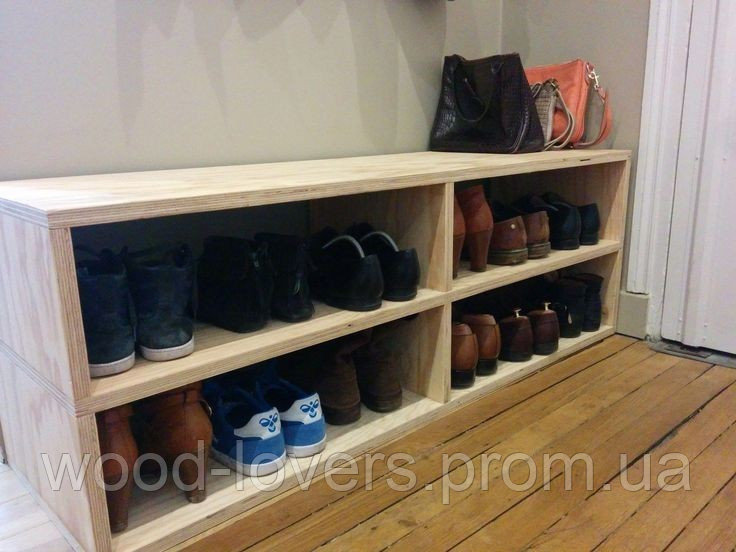 https://prom.ua/p1104810870-polka-dlya-obuvi.htmlФАРБА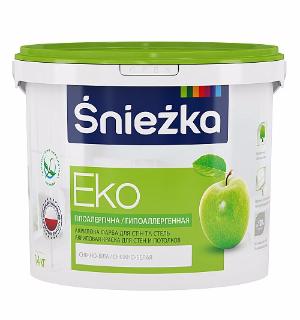 Характеристики: Гипоаллергенная акриловая краска для стен и потолков Sniezka EKO, 14 кг., снежно-белаяСтепень блескаМатовыйФасовка14 кгРасход1 л на 13 м²https://rozetka.com.ua/35033503/p35033503/characteristics/РОБОЧИЙ СТІЛ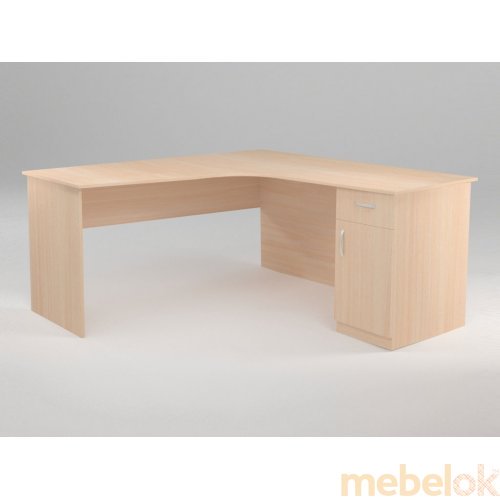 Офісний стіл Квіс КСЕ-46 160х75х160/60 см.Характеристики:Матеріал: ЛДСП EGGER (Австрія) товщиною 16 мм, торці оброблені ПВХ кромкою 0,5 - 2 мм. Ширина: 160 смГлибина: 160/60 смВисота: 75 смРучки довжиною 96 мм, форма - дужка.Подробнее: https://www.mebelok.com/uk-ua/ofisnii-stol-kvis-kse-46-160x75h16060-sm/Ширина42 смГлубина42 смВысота45 смТипПуф-стулФормаКруглыйhttps://goldenplaza.com.ua/catalog/myagkaja-mebel/pufiki/puf-kamila-2-nst-alyans/?gclid=Cj0KCQjw2PP1BRCiARIsAEqv-pSPT6KPq9q9Eppdw1DCyzZOx1svXqMIiXVxH6Udiokakh6c7SWPBYsaAtSQEALw_wcBПОЛИЦЯ ДЛЯ ВЗУТТЯОсновныеСтрана производительУкраинаГабаритные размерыШирина1400.0 (мм)Глубина300.0 (мм)Высота600.0 (мм)Материал изготовленияКорпуснатуральное дерево